Культура речи в профессиональном общенииЗадания:Дайте определение понятия «норма литературного языка».2. Какие виды норм вы знаете?3. Приведите примеры обязательных и вариантных норм.4. Охарактеризуйте орфоэпические, грамматические, лексическиенормы литературного языка.5. Объясните разницу между лингвистическими и энциклопедическими словарями. НОРМАТИВНЫЙ АСПЕКТ КУЛЬТУРЫ РЕЧИАспекты культуры речиПонятие языковой нормыОсобенности языковой нормы. Норма как исторически изменяемое явление. Нормализация и кодификация.Аспекты культуры речиСуществует три аспекта (составляющих) культуры речи. Норма-тивный – один из важнейших, но не единственный, связанный с правила-ми языка на всех его уровнях. «Умение правильно говорить – еще не за-слуга, а неумение – уже позор, – писал знаменитый Цицерон, – потомучто правильная речь не столько достоинство хорошего оратора, сколькосвойство каждого гражданина». Но культура речи не может быть сведенак перечню запретов и определений «правильно–неправильно». Понятие«культура речи» связано с закономерностями и особенностями функцио-нирования языка, а также с речевой деятельностью во всем ее многообра-зии. Оно включает в себя и предоставляемую языковой системой возмож-ность находить для выражения конкретного содержания в каждой реаль-ной ситуации речевого общения адекватную языковую форму.Коммуникативный – связан с целесообразностью общения, с реали-зацией языковых норм в речи, с функционально-стилистической диффе-ренциацией русского языка. Известный филолог Г. О. Винокур писал:«Для каждой цели – свои средства, таков должен быть лозунг лингвисти-чески культурного общества». Коммуникативная целесообразность счи-тается одной из главных категорий теории культуры речи, поэтому важнознать основные коммуникативные качества речи и учитывать их в про-цессе речевого взаимодействия. В соответствии с требованиями комму-никативного аспекта культуры речи носители языка должны владетьфункциональными разновидностями языка, а также ориентироваться напрагматические условия общения, которые существенно влияют на опти-мальный для данного случая выбор и организацию речевых средств.Этический – связан с нормами, касающимися отдельных моментовобщения. Данный аспект предписывает знание и применение правил язы-кового поведения в конкретных ситуациях. Под этическими нормамиобщения понимается речевой этикет (речевые формулы приветствия,просьбы, вопроса, благодарности, поздравления и т. п.). На использова-ние речевого этикета большое влияние оказывают экстралингвистическиефакторы: возраст участников речевого акта, их социальный статус,характер отношений между ними, время и место речевого взаимодейст-вия. Этический компонент культуры речи накладывает строгий запрет насквернословие в процессе общения, осуждает разговор на «повышенныхтонах».Понятие языковой нормыЯзыковая норма – это правила использования речевых средств в оп-ределенный период развития литературного языка, т. е. правила произно-шения, словоупотребления, использования традиционно сложившихсяграмматических, стилистических и других языковых средств, принятых вобщественно-языковой практике. Это единообразное, образцовое, обще-признанное употребление элементов языка. Так трактует понятие нормысовременный лингвист Л. А. Введенская.Приведем еще примеры определений языковой нормы.1. «Норма – это совокупность наиболее пригодных („правильных“,„предпочитаемых“) для обслуживания общества средств языка, склады-вающихся как результат отбора языковых элементов (лексических, произ-носительных, морфологических, синтаксических) из числа сосуществую-щих, наличествующих, образуемых вновь или извлекаемых из пассивногозапаса прошлого в процессе социальной, в широком смысле, оценки этихэлементов» (С. И. Ожегов).2. «„Правильной“ представляется речь старших поколений… Нор-мой признается то, что было, и отчасти то, что есть, но отнюдь не то, чтобудет… Норма есть идеал, раз навсегда достигнутый, как бы отлитый на-веки вечные» (А. М. Пешковский).3. «Норма соответствует не тому, что „можно сказать“, а тому, чтоуже сказано и что по традиции говорится в обществе…» (Э. Коссериу).4. «Норма – это не только социально одобряемое правило… но иправило, отражающее закономерности языковой системы и подтверждае-мое словоупотреблением авторитетных писателей» (К. С. Горбачевич).5. «Норма – это относительно устойчивый способ выражения, исто-рически принятый в языковом коллективе на основе выбора одного из ва-риантов употребления как обязательного для образованной части общест-ва» (М. Ю. Федосюк).6. «Языковая норма – совокупность наиболее устойчивых традици-онных реализаций языковой системы, отобранных и закрепленных в про-цессе общественной коммуникации» (Лингвистический энциклопедиче-ский словарь).В наиболее широкой трактовке норма трактуется как неотъемлемыйатрибут языка на всех этапах его развития.Норма является одновременно и собственно лингвистической, и со-циально-исторической категорией. Социальный аспект нормы проявляетсяне только в отборе и фиксации языковых явлений, но и в системе их оце-нок («правильно–неправильно», «уместно–неуместно»), причем, эти оцен-ки включают и эстетический компонент («красиво–некрасиво»). В качест-ве социально-исторической категории языковая норма входит в ряд норм иобычаев, представленных в обществе в разные периоды его развития.Между литературной нормой и реальным употреблением языка все-гда имеются бóльшие или меньшие расхождения, степень которых зависитот исторического этапа развития общества, его социальной структуры, атакже от особенностей языковой ситуации.Особенности языковой нормыК особенностям языковой нормы относятся:– относительная устойчивость и стабильность, обеспечивающие рав-новесие системы языка на протяжении длительного времени;– распространенность и общеобязательность соблюдения норматив-ных правил как взаимодополняющие моменты «управления» стихией речи;– культурно-эстетическое восприятие языка и его фактов; в нормезакреплено все лучшее, что создано в речевом поведении человечества;– динамический характер (изменяемость), обусловленный развитиемвсей системы языка, реализующейся в живой речи;– возможность языкового «плюрализма» (сосуществование несколь-ких вариантов, признающихся нормативными) как следствие взаимодейст-вия традиций и новаций, стабильности и мобильности, субъективного (ав-тор) и объективного (язык), литературного и нелитературного (просторе-чие, диалекты);– соответствие возможностям языковой системы.Норма обязательна как для устной, так и для письменной речи и ох-ватывает все стороны языка.Таблица 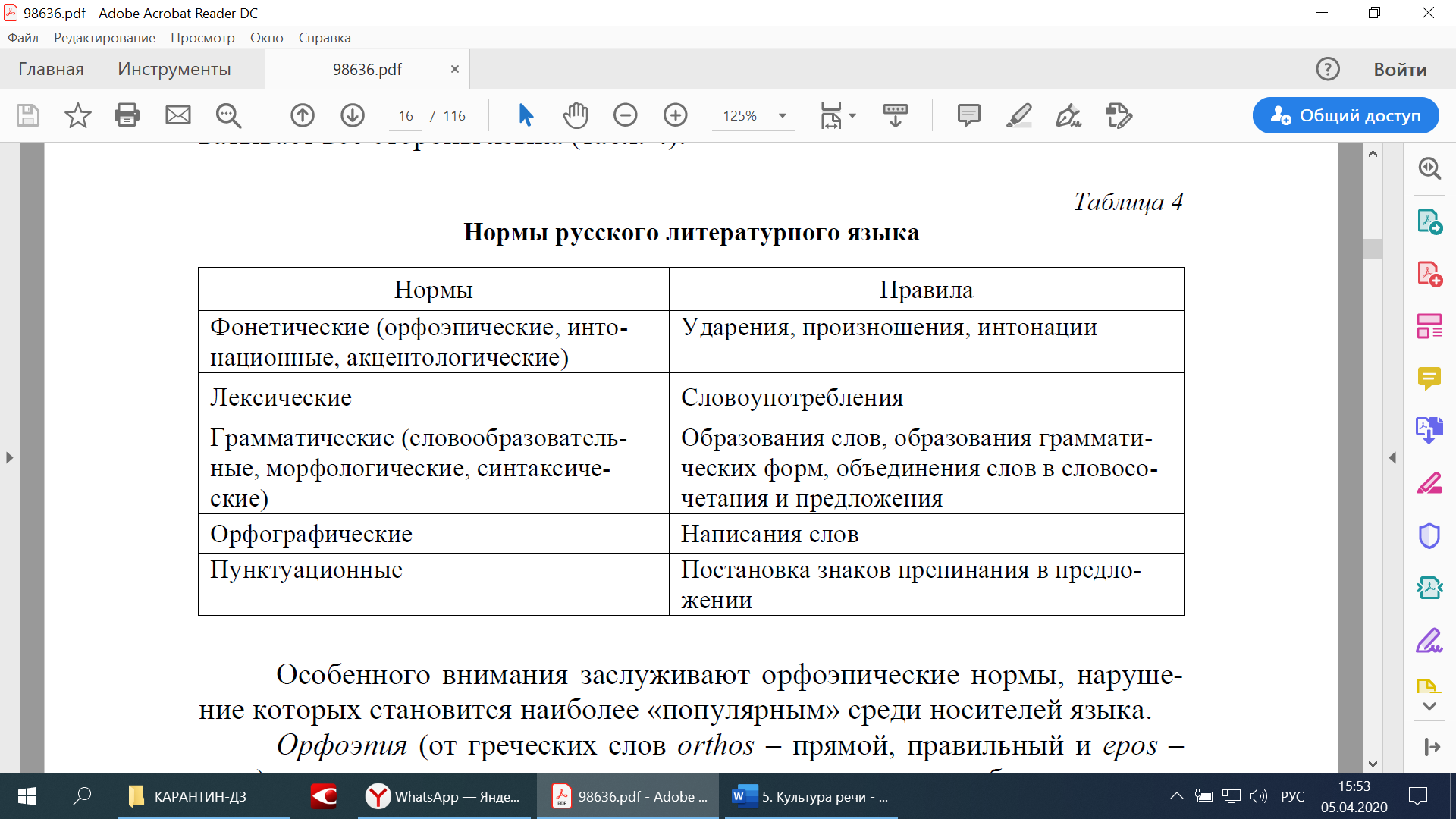 Особенного внимания заслуживают орфоэпические нормы, наруше-ние которых становится наиболее «популярным» среди носителей языка.Орфоэпия (от греческих слов orthos – прямой, правильный и epos –речь) – это совокупность правил, устанавливающих единообразное произ-ношение.Произносительные нормы свойственны устной речи. Однако не всехарактерное для устной речи относится к произношению в собственномсмысле. Интонация – важное выразительное средство, придающее речиэмоциональную окраску, а также дикция не относятся к произношению.Ударение хотя всецело относится к сфере устной речи, но, являясь врусском языке признаком либо данного слова, либо данной грамматиче-ской формы, относится непосредственно к лексике и грамматике, а не ха-рактеризует само по себе произношение.Таким образом, орфоэпия в собственном смысле слова указывает,как должны произноситься те или иные звуки в определенных фонетиче-ских положениях, в определенных сочетаниях с другими звуками, а такжев определенных грамматических формах и группах слов или даже отдель-ных словах, если эти формы и слова имеют свои произносительные осо-бенности.Язык, являясь важнейшим средством человеческого общения, нуж-дается в единообразии письменного и устного своего оформления. Непра-вильное произношение (как и орфографические ошибки) отвлекает внима-ние на внешнюю сторону речи и поэтому является помехой при языковомобщении. Орфоэпия наряду с орфографией, минуя особенности местныхговоров, делает язык средством наиболее широкого общения. Являясь од-ной из сторон культуры речи, орфоэпия ставит своей задачей способство-вать поднятию произносительной культуры русского языка.Сознательное культивирование литературного произношения в теат-ре, в кино, по радио, в школе имеет огромное значение в освоении много-миллионными массами русского литературного языка.Норма как исторически изменяемое явлениеЯзыковые нормы – явление историческое, они меняются во времени(рис. 2). Источники изменения норм литературного языка различны: разго-ворная речь, местные говоры, просторечие, профессиональные жаргоны,другие языки. Изменению норм предшествует появление вариантов, кото-рые реально существуют в языке на определенном этапе его развития, ак-тивно используются его носителями. Варианты норм отражаются в слова-рях современного литературного языка.Языковые нормы не выдумываются учеными. Они отражают зако-номерные языковые процессы и явления и поддерживаются речевой прак-тикой. К основным источникам языковой нормы относятся произведенияписателей-классиков и современных писателей, анализ языка средств мас-совой информации, общепринятое современное употребление, данные жи-вого и анкетного опросов, научные исследования ученых-языковедов.Показатели различных нормативных словарей дают основание гово-рить о трех степенях нормативности:– норма I степени - строгая, жесткая, не допускающая вариантов;– норма II степени – нейтральная, допускает равнозначные варианты;– норма III степени – более подвижная, допускает использованиеразговорных, а также устаревших форм.Историческая смена норм литературного языка – закономерное, объ-ективное явление. Оно не зависит от воли и желания отдельных носителейязыка. Развитие общества, изменение социального уклада жизни, возник-новение новых традиций, функционирование литературы, искусства при-водят к постоянному обновлению литературного языка и его норм.Нормы литературного языка отражают самобытность русского на-ционального языка, способствуют сохранению языковой традиции, куль-турного наследия прошлого. Они защищают литературный язык от потокадиалектной речи, социальных и профессиональных жаргонов, просторе-чия. Это позволяет литературному языку оставаться целостным, общепо-нятным.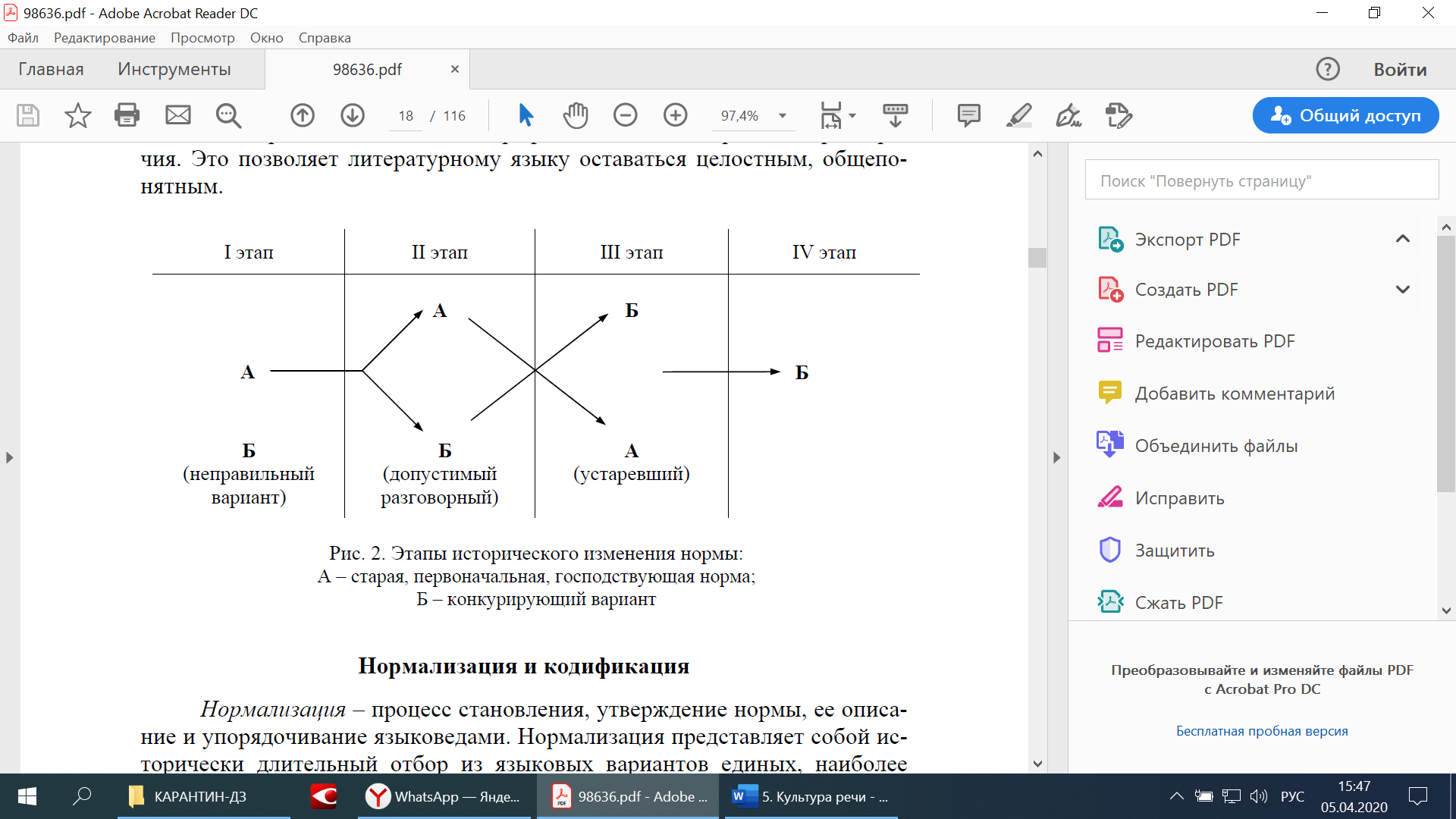 Нормализация и кодификацияНормализация – процесс становления, утверждение нормы, ее описа-ние и упорядочивание языковедами. Нормализация представляет собой ис-торически длительный отбор из языковых вариантов единых, наиболееупотребительных единиц. Нормализаторская деятельность находит своевыражение в кодификации – официальном признании нормы и описании ввиде правил в авторитетных лингвистических изданиях: словарях, грамма-тиках и учебных пособиях. Таким образом, языковое явление переживаетпроцесс нормализации, а в случае его широкого распространения и обще-ственного одобрения подвергается кодификации, т. е. закреплению в пра-вилах, фиксации в словарях с рекомендательными пометами.В настоящее время главным учреждением, занимающимся кодифи-кацией языка, является Институт русского языка Академии наук РФ имениВ. В. Виноградова. В нем работает телефонная справочная служба, состав-ляются самые авторитетные толковые, орфографические, орфоэпические идругие словари. Институтом поддерживается сайт www.gramota.ru, гдеможно получить любую справку, касающуюся норм русского языка, и най-ти много дополнительной информации.Не все трудные случаи употребления языковых единиц можно объ-яснить с помощью правил. Чтобы уменьшить количество ошибок в речи,нужно:– знать, где существует опасность возникновения ошибки;– при малейшем сомнении обращаться к ортологическим словарям.Словари делятся на два основных типа: лингвистические и энцикло-педические. Лингвистические словари описывают слова (их грамматиче-ские формы, лексическое значение, ударение, правописание). Энциклопе-дические словари описывают понятия (вещи, реалии). Первая часть назва-ний лингвистических словарей орфо- (орто-) в переводе с греческого озна-чает «правильный». Ортологические словари являются специальныминормативными словарями. В них описываются трудные случаи русскогоязыка, поэтому их называют словарями трудностей русского языка, слова-рями правильности русской речи.__